ΠΕΡΙΕΧΟΜΕΝΑΟ στόχος της σεξουαλικής αγωγήςΗ σεξουαλικότητα ως φυσικό, αναπόσπαστο, μέρος της ζωής  αφορά τη σωματική, συναισθηματική, πνευματική και διαπροσωπική εξέλιξη του κάθε ανθρώπου. Η βιολογική της διάσταση περιλαμβάνει τα φυσικά χαρακτηριστικά που διαφοροποιούν τα δύο φύλα, αρσενικό και θηλυκό. Η ψυχολογική της διάσταση ενσωματώνει στοιχεία προσδιορισμού της ατομικότητας, της αυτοαντίληψης και της ταυτότητας, ενώ η κοινωνικοπολιτιστική της διάσταση δομείται πάνω σε ευρύτερες ιδέες, νοοτροπίες, αξίες, που προωθούν συγκεκριμένες στάσεις και συμπεριφορές ενώ εμποδίζουν άλλες. Η σεξουαλικότητα θεωρείται ως ένα ουσιαστικό στοιχείο της αυτοαντίληψης και έκφρασης του ατόμου ως ανθρώπινο ον. 
Η σεξουαλική αγωγή και η αγωγή των διαπροσωπικών σχέσεων είναι μια μακροχρόνια, δια βίου διαδικασία προβληματισμού, κατάκτησης πληροφοριών και διαμόρφωσης συμπεριφορών, πεποιθήσεων και αξιών γύρω από την ταυτότητα του φύλου, τις σχέσεις και την οικειότητα. Αναφέρεται σε θέματα σεξουαλικής ανάπτυξης, αναπαραγωγικής υγείας, διαπροσωπικών σχέσεων, οικειότητας. Επίσης, πραγματεύεται θέματα αυτό-αντίληψης και εικόνας του σώματος, καθώς και θέματα που αφορούν τους ρόλους των φύλων. Αγγίζει τις βιολογικές, κοινωνικοπολιτισμικές και πνευματικές διαστάσεις της σεξουαλικότητας, που σχετίζονται με τον πνευματικό τομέα, το συναισθηματικό τομέα και την ευρύτερη επίδραση της συμπεριφοράς.
Σκοπός της σεξουαλικής αγωγής είναι η προαγωγή της σεξουαλικής υγείας, που, σύμφωνα με τον Παγκόσμιο Οργανισμό Υγείας, αφορά ζητήματα γενικότερης σωματικής, πνευματικής και κοινωνικής ευεξίας και όχι αποκλειστικά και μόνο την απουσία ασθένειας ή αδυναμίας. Η σεξουαλική υγεία ενσωματώνει σωματικές, συναισθηματικές και κοινωνικές πλευρές της σεξουαλικότητας με τρόπους που συμβάλλουν στη συνολικότερη ευεξία του ατόμου. Συμπεριλαμβάνει, επίσης, την ικανότητα επιλογής τέτοιας σεξουαλικής και αναπαραγωγικής συμπεριφοράς που εναρμονίζεται με ένα ευρύτερο πλαίσιο κοινωνικών και προσωπικών ηθικών αρχών. Η σεξουαλική αγωγή και η αγωγή διαπροσωπικών σχέσεων είναι ένα ιδιαίτερα αξιακά φορτισμένο μαθησιακό αντικείμενο και πολλές φορές οι δυσκολίες που αντιμετωπίζουν οι εκπαιδευτικοί στην εφαρμογή τέτοιων προγραμμάτων έγκειται ακριβώς σε αυτό το λόγο. Ως εκπαιδευτικοί δε θα πρέπει να ξεχνούμε όμως τους δύο κεντρικούς άξονες με βάση τους οποίους οφείλουμε να αναπτύσσουμε οποιαδήποτε εκπαιδευτική παρέμβαση όπως και τη σεξουαλική αγωγή, οι οποίοι είναι: η επιστήμη και ο νόμος. Δηλαδή, τόσο η παιδαγωγική μας προσέγγιση όσο και το περιεχόμενο των προγραμμάτων μας θα πρέπει από τη μία μεριά να υποστηρίζονται από σύγχρονες επιστημονικές μελέτες και θεωρήσεις, ενώ από την άλλη οφείλουμε να σεβόμαστε το νομοθετικό πλαίσιο της χώρας. Η διασφάλιση των δύο αυτών αξόνων κατά το σχεδιασμό και την εφαρμογή των προγραμμάτων Σεξουαλικής Αγωγής προσφέρει εκτός από την απαιτούμενη ποιότητα στο εκπαιδευτικό μας έργο και την αναζητούμενη ασφάλεια ως προς τις επιλογές μας. Η ομαδοσυνεργατική μάθησηΗ ομαδοσυνεργατική διδασκαλία και μάθηση με βάση τις αρχές της οποίας έχει σχεδιαστεί το παρόν πρόγραμμα Σεξουαλικής Αγωγής, επιτρέπει στους μαθητές και τις μαθήτριες να ανταλλάξουν απόψεις, να διερευνήσουν στάσεις και αντιλήψεις και να επιχειρηματολογήσουν για αυτές, καταρχήν μέσα στα πλαίσια μιας μικρότερης ομάδας συμμαθητών και συμμαθητριών και στη συνέχεια στο περιβάλλον της τάξης τους. Πέρα από τα πολλαπλά οφέλη στην ανάπτυξη δεξιοτήτων επικοινωνίας, συνεργασίας και κριτικής σκέψης που προσφέρει η εργασία σε ομάδες στην τάξη, ειδικότερα για τη θεματολογία της σεξουαλικής αγωγής η εργασία σε ομάδες δίνει την ευκαιρία στις μαθήτριες και τους μαθητές να εξερευνήσουν με τρόπο περισσότερο ασφαλή αξιακά ζητήματα και προσωπικές θέσεις, ενώ ταυτόχρονα να αντιληφθούν ζητήματα διαφορετικότητες και σεβασμού.Για την εφαρμογή του προγράμματος Σεξουαλικής Αγωγής σχηματίζονται από την αρχή με τυχαίο τρόπο ομάδες των τεσσάρων ή πέντε ατόμων. Οδηγίες για το σχηματισμό των ομάδων βρίσκονται παρακάτω στο κεφάλαιο των εισαγωγικών δραστηριοτήτων. Οι ομάδες που σχηματίζονται επιλέγουν στη συνέχεια το δικό τους όνομα καθώς και σήμα, με τα οποία θα υπογράφουν τις εργασίες τους κατά τη διάρκεια εφαρμογής του προγράμματος.Αν οι μαθητές και μαθήτριες δεν έχουν μεγάλη εμπειρία σε αυτόν τον τύπο δουλειάς στο σχολείο καλό είναι οι εκπαιδευτικοί να συζητήσουν μαζί τους το τρίπτυχο της ομαδοσυνεργατικής εργασίας στο πλαίσιο της σεξουαλικής αγωγής που είναι: εχεμύθεια, σεβασμός, ισοβαρής καταμερισμός ευθυνών.Ζητήματα δεοντολογίαςΚρίνεται απαραίτητο να λαμβάνεται μέριμνα από πλευράς του εκπαιδευτικού, τα μαθήματά του, στο πλαίσιο της διεξαγωγής του προγράμματος, να εναρμονίζονται με τα Άρθρα 3 και 12 της Σύμβασης για τα Δικαιώματα του παιδιού, τα οποία προβλέπουν ότι: α) σε όλες τις ενέργειες που αφορούν στα παιδιά, θα πρέπει να λαμβάνεται υπόψη πρωτίστως το συμφέρον του παιδιού (αρθρ. 3) και β) θα πρέπει να διασφαλίζεται το δικαίωμα στα παιδιά που είναι σε θέση να διατυπώνουν τις απόψεις τους, να τις εκφράζουν ελεύθερα, λαμβάνοντας υπόψη την ηλικία και την ωριμότητά τους (αρθρ. 12).Μοντέλο ανάπτυξης και εφαρμογής του προγράμματος Σεξουαλικής Αγωγής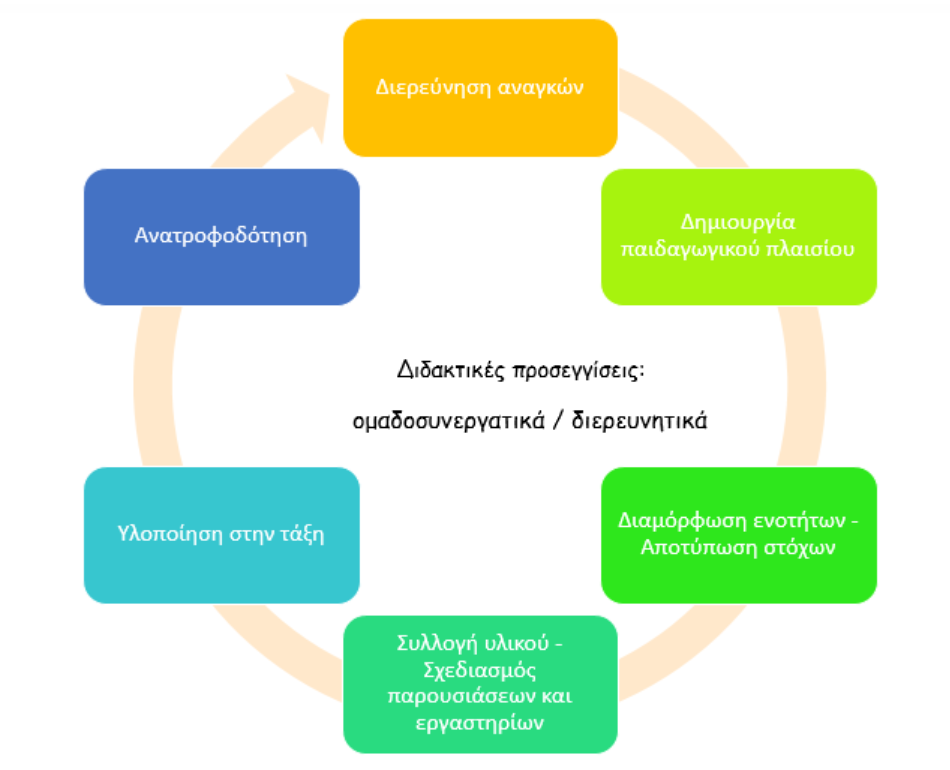 Διερεύνηση αναγκών Α.Με την ανακοίνωση της εφαρμογής του προγράμματος Σεξουαλικής Αγωγής ζητούμε από τους μαθητές και μαθήτριες να γράψουν ανώνυμα ερωτήσεις ή απορίες που πιθανό έχουν γύρω από θέματα: σεξουαλικότητας, διαπροσωπικών σχέσεων, εφηβείας, κλπ.Εξηγούμε ότι οι απορίες και οι ερωτήσεις αυτές είναι ένας πολύ καλός οδηγός για το τι θα πρέπει να συζητήσουμε κατά τη διάρκεια του προγράμματος. Επίσης ότι καμία ερώτηση δεν θα «λογοκριθεί» αρκεί φυσικά να είναι διατυπωμένη με ευγενικό τρόπο και να μην αφορά προσωπικά ζητήματα μαθητών ή εκπαιδευτικών.Διερεύνηση αναγκών Β.Αφού παραλάβουμε τις ανώνυμες ερωτήσεις των μαθητών τους ζητούμε σε δεύτερο χρόνο και πριν την έναρξη του προγράμματος να συμπληρώσουν ανώνυμα και ατομικά το ερωτηματολόγιο: Ερωτήσεις γύρω από θέματα σεξουαλικής υγείας (βλπ. Παράρτημα 1).Για την οικονομικότερη, ταχύτερη και «οικολογικότερη» διανομή και διαχείριση του ερωτηματολογίου προτείνουμε αυτό να διαμορφωθεί σε μορφή googleform και οι μαθητές να έχουν πρόσβαση ηλεκτρονικά.Κατά τη συλλογή των απαντήσεων του ερωτηματολογίου μας ενδιαφέρει η συνολική εικόνα της τάξης. Δηλαδή το ποσοστό των σωστών έναντι των εσφαλμένων απαντήσεων. Στόχος μας είναι στο τέλος του προγράμματος να έχει αυξηθεί το ποσοστό των σωστών απαντήσεων. Ιδανικά αν το ποσοστό είναι πάνω από 70% μπορούμε να θεωρήσουμε ότι οι μαθητές και μαθήτριες είναι γνώστες βασικών θεμάτων σεξουαλικής και αναπαραγωγικής υγείας.ΠΡΟΣΟΧΗ! Το ίδιο ερωτηματολόγια διανέμουμε και στο τέλος του προγράμματος προκειμένου να αξιολογήσουμε τις γνώσεις που έχουν κατακτηθεί.Ένταξη των ερωτημάτων στο παιδαγωγικό πλαίσιοΓιατηδημιουργίακαιεφαρμογήτουπρογράμματοςστηριχθήκαμεστονοδηγότης UNESCO, International technical guidance on sexuality education – An evidence informed approach (2009 & revised edition 2018). Με βάση την παρακάτω κατηγοριοποίηση εντάσσουμε τα ερωτήματα των μαθητών αλλά και τις απαντήσεις τους στο ερωτηματολόγιο σεξουαλικής υγείας (Παράρτημα 1), στην αντίστοιχη θεματολογία ενώ προσδιορίζουμε ταυτόχρονα και τους μαθησιακούς στόχους. Η θεματολογία καλύπτει τέσσερεις διαστάσεις της μαθησιακής διαδικασίας: γνώσεις, αξίες, δεξιότητες, υπευθυνότητα.1. Γνώσεις – πληροφόρηση: η σεξουαλική αγωγή παρέχει ακριβής πληροφόρηση για την ανθρώπινη σεξουαλικότητα, συμπεριλαμβανομένων: ανάπτυξη, σεξουαλική ανατομίας και φυσιολογία, αναπαραγωγή, αντισύλληψη, κύηση, τεκνοποιία, HIV/ AIDS, ΣΜΝ, οικογενειακή ζωή και διαπροσωπικές σχέσεις, σεξουαλικότητα και κουλτούρα, δικαιώματα του φύλου, ενδυνάμωση, ισότητα και ρόλοι των φύλων, σεξουαλική συμπεριφορά, σεξουαλική ποικιλομορφία, σεξουαλική απόλαυση, σεξουαλική κακοποίηση, έμφυλη βία και επιβλαβής παραδοσιακές πρακτικές.2. Αξίες, στάσεις και κοινωνικά πρότυπα: η σεξουαλική αγωγή προσφέρει στους μαθητές και μαθήτριες ευκαιρίες να διερευνήσουν αξίες, στάσεις και πρότυπα (προσωπικά, οικογενειακά, ομότιμων και της κοινότητας) σε σχέση με τη σεξουαλική συμπεριφορά, την υγεία, την ανάληψη ρίσκου και αποφάσεων και αντιστοιχία με τις αρχές της ανοχής, του σεβασμού, της ισότητας και των δικαιωμάτων των φύλων.3. Διαπροσωπικές και κοινωνικές δεξιότητες: η σεξουαλική αγωγή προωθεί την κατάκτηση δεξιοτήτων σε σχέση με τη λήψη αποφάσεων, αυτοπεποίθηση, επικοινωνία, διαπραγμάτευση και άρνηση. Τέτοιες δεξιότητες είναι δυνατό να συμβάλλουν σε πιο πλήρεις σχέσεις στην οικογένεια, τους ομότιμους, τους φίλους και τους ρομαντικούς ή ερωτικούς συντρόφους.4. Υπευθυνότητα: η σεξουαλική αγωγή ενθαρρύνει τους μαθητές και τις μαθήτριες να αναλαμβάνουν την ευθύνη της προσωπικής τους συμπεριφοράς καθώς και της συμπεριφοράς τους απέναντι σε άλλους ανθρώπους μέσω στρατηγικών όπως: ο σεβασμός, η αυτοπεποίθηση, η ανοχή και η ενσυναίσθηση για τους άλλους ανεξάρτητα από τη κατάσταση της υγείας τους, το σεξουαλικό τους προσανατολισμό, δίνοντας έμφαση στην ισότητα των φύλων, με στόχο την αντίσταση απέναντι σε πρώιμες, ανεπιθύμητες ή εκβιαστικές σεξουαλικές σχέσεις και εφαρμόζοντας τεχνικές ασφαλούς σεξ, συμπεριλαμβανομένων τη σωστή και συστηματική χρήση προφυλακτικών και αντισυλληπτικών μέσων.  Διαμόρφωση ενοτήτων και αποτύπωση μαθησιακών στόχωνΤο πρόγραμμα αναπτύσσεται σε τρεις ενότητες οι οποίες παρουσιάζονται αναλυτικά μαζί με τη στοχοθεσία τους στα επόμενα κεφάλαια. Οι ενότητες με τις υποενότητές τους είναι:Ανθρώπινη ανάπτυξηΣχέσειςΣεξουαλική και αναπαραγωγική υγεία1. ΑΝΘΡΩΠΙΝΗ ΑΝΑΠΤΥΞΗ:1.1 Σεξουαλική και αναπαραγωγική ανατομία και φυσιολογία, 1.2 Αναπαραγωγή, 1.3 Εφηβεία, 1.4 Εικόνα του σώματος, 1.5 Δικαιώματα γύρω από το σώμα2. ΣΧΕΣΕΙΣ:2.1 Οικογένειες, 2.2 Φιλία, αγάπη, ρομαντικές σχέσεις, 2.3 Ανοχή και σεβασμός, 2.4 Μακροχρόνιες δεσμεύσεις, γάμος, τεκνοποίηση3. ΣΕΞΟΥΑΛΙΚΗ ΚΑΙ ΑΝΑΠΑΡΑΓΩΓΙΚΗ ΥΓΕΙΑ:3.1 Πρόληψη εγκυμοσύνης, 3.2 Κατανόηση, αναγνώριση και μείωση του ρίσκου ΣΜΝ και του HIV, 3.3 Το στίγμα γύρω από το HIV/ AIDS, φροντίδα, θεραπεία, υποστήριξηΕφαρμογή και χρονισμός του προγράμματοςΣεξουαλικής Αγωγής Β΄ Γυμνασίου(11 διδακτικές ώρες)Εισαγωγική δραστηριότητα – Δημιουργία ομάδωνΠρώτη διδακτική ώραΣτόχοι:Να γνωριστούν οι εκπαιδευτές με το τμήμαΝα δημιουργηθούν ομάδες εργασίας που θα δουλέψουν ως την ολοκλήρωση της δράσηςΝα δεθούν οι ομάδες Να γίνει κατανοητός ο γενικότερος στόχος της εκπαιδευτικής δράσης που είναι η υγείαΝα γίνει μια πρώτη καταγραφή εννοιών γύρω από τη σεξουαλικότητα σε εννοιολογικό χάρτηΓνωριμία: ΣκυτάληΣε κύκλο κρατώ τη «σκυτάλη». Λέω το όνομά μου και κάτι που δεν μου αρέσει στο σχολείο, περνάω τη σκυτάλη στον επόμενο. Προσπαθώ να είμαι πρωτότυπος… Επιστροφή της σκυτάλης. Με αντίστροφη κίνηση δίνω τη σκυτάλη στον προηγούμενο, θυμάμαι το αρνητικό που είπε και προσπαθώ να βρω και κάτι θετικό… πχ. Δε του αρέσει που πρέπει να ξυπνάει πρωί για το σχολείο αλλά έτσι έχει περισσότερες ώρες με τους φίλους του!Λίγα λόγια για τους κανόνες λειτουργίας της ολομέλειας και της κάθε ομάδαςΔημιουργία ομάδων: ΠρωτεύουσεςΟι ομάδες θα είναι τυχαίες, αν χρειαστεί επιχειρηματολογούμε για τους λόγους της τυχαίας επιλογής. Θα παίξουμε ένα παιχνίδι για να βρούμε την ομάδα μας. Επιλέγουμε τόσες πρωτεύουσες όσες ομάδες θέλουμε: Λονδίνο, Παρίσι, Ρώμη, Μόσχα, Αθήνα. Φτιάχνουμε πέντε κάρτες με το όνομα της πρωτεύουσας. Τα παιδιά διαλέγουν τυχαία μια κάρτα. Στόχος είναι να βρουν την ομάδα τους χωρίς να αποκαλύψουν το όνομα της πόλης.Δέσιμο ομάδων: Όνομα-ΜότοΤα παιδιά έχουν λίγα λεπτά στην ομάδα τους για να σκεφτούν ένα όνομα και ένα σλόγκαν. Εννοιολογικός χάρτηςΥλικά: Χαρτί σεμιναρίου και μαρκαδόρους για κάθε ομάδαΣτην άκρη κάτω δεξιά κάθε χαρτιού βάζουμε την υπογραφή της ομάδας. Ζητάμε από τα παιδιά να γράψουν στη μέση του χαρτιού τις λέξεις ΣΕΞΟΥΑΛΙΚΟΤΗΤΑ – ΑΓΩΓΗ γύρω από αυτές δημιουργούν ένα εννοιολογικό χάρτη. Εργασία μέχρι την επόμενη συνάντηση: Βρίσκω εικόνες από περιοδικά ή ζωγραφίζω για να εμπλουτίσω αισθητικά τον εννοιολογικό χάρτη. Οι ομάδες κάνουν μια σύντομη παρουσία του χάρτη τους στην ολομέλεια.Γιατί όλα αυτά;Γράφουμε στον πίνακα ΓΙΑΤΙ; Ζητάμε από τα παιδιά να δώσουν τις δικές τους εξηγήσεις. Καταλήγουμε στη λέξη ΥΓΕΙΑ. Ζητάμε από τα παιδιά να την προσθέσουν σε κάποιο σημείο του χάρτη τους. ΓΙΑΤΙ; ΥΓΕΙΑΚλείσιμο, υπενθύμιση των καθηκόντων μέχρι την επόμενη συνάντηση.Εργασία μέχρι την επόμενη συνάντηση: κάθε ομάδα θα πρέπει να οπτικοποιήσει σε Α4 το όνομα και το σλόγκαν της. Παρουσίαση των ομάδων και του μότο τους στην ολομέλεια.Δεύτερη διδακτική ώραΟι ομάδες παρουσιάζουν με τη σειρά στην τάξη το όνομά τους και το σήμα τους. Στη συνέχεια παρουσιάζουν τον εννοιολογικό χάρτη που έχουν δημιουργήσει.Οι εκπαιδευτικοί διευκολύνουν τη συζήτηση στην τάξη.Ενότητα 1. Ανθρώπινη ανάπτυξη(τρεις διδακτικές ώρες)Στόχοι:1.1 Σεξουαλική και αναπαραγωγική ανατομία και φυσιολογίαΔιακρίνω ανάμεσα στις βιολογικές και κοινωνικές διαστάσεις της σεξουαλικότητας και του φύλουΒασικές ιδέες:Ο ρόλος των χρωματοσωμάτων στη διαμόρφωση του βιολογικού φύλου του εμβρύουΣεξουαλική διαφοροποίηση στο έμβρυοΟ ρόλος των ορμονών στην ανάπτυξη και την αναπαραγωγική και σεξουαλική λειτουργίαΔιαφορές ανάμεσα στη σεξουαλική ανταπόκριση και το αναπαραγωγικό σύστημαΠολιτισμικές, παραδοσιακές και θρησκευτικές πρακτικές σχετικά με το βιολογικό και κοινωνικό φύλο, την εφηβεία και την αναπαραγωγή (συμπεριλαμβανομένων της περιτομής και της κλειτοριδεκτομής)Η φύση και το αντίκτυπο κοινωνικών και πολιτισμικών απόψεων για το βιολογικό και κοινωνικό φύλο, πχ η παρθενία1.2 ΑναπαραγωγήΠεριγράφω τα σημάδια της εγκυμοσύνης, τα στάδια της ανάπτυξης του εμβρύου και του τοκετούΠεριγράφω τις σωστές χρήσης μεθόδων αντισύλληψης στην αποφυγή ανεπιθύμητων κυήσεων Βασικές ιδέες:Το ρίσκο μιας πρώιμης εγκυμοσύνηςΗ αποτελεσματικότητα των διαφόρων μεθόδων αντισύλληψηςΟρισμός, νομιμότητα των αμβλώσεωνΤο ρίσκο στην υγεία σε συνδυασμό με την ασφαλή ή όχι άμβλωση 1.3 ΕφηβείαΠεριγράφω τις ομοιότητες και διαφορές ανάμεσα στα κορίτσια και τα αγόρια σε σχέση με τις σωματικές, συναισθηματικές και κοινωνικές αλλαγές της εφηβείαςΔιαφοροποιώ τις βιολογικές και κοινωνικές διαστάσεις της εφηβείας Βασικές ιδέες:Μερικοί άνθρωποι δε φτάνουν στην ολοκλήρωση της εφηβείας παρά κοντά στα είκοσι έτηΣκέψεις σεξουαλικού περιεχομένου που προσφέρουν απόλαυση και συναισθήματα είναι συνηθισμένα κατά την ανάπτυξη στην εφηβείαΕυχάριστα σεξουαλικά συναισθήματα και σκέψεις μπορούν να υπάρξουν χωρίς απαραίτητα την εκδήλωση της αντίστοιχης συμπεριφοράς1.4 Εικόνα του σώματοςΠεριγράφω πώς ο τρόπος που νιώθει κάποιος για το σώμα του μπορεί να επηρεάσει την υγεία, την αυτό-εικόνα και τη συμπεριφοράΒασικές ιδέες:Το μέγεθος και το σχήμα του πέους, του αιδοίου ή του στήθους διαφέρει και δεν επηρεάζει την αναπαραγωγή ή την ικανότητα να είσαι ένας καλός ερωτικός σύντροφοςΗ εμφάνιση ενός ανθρώπου είναι δυνατό να επηρεάσει το πώς νιώθουν ή συμπεριφέρονται οι άλλοι απέναντί του/τηςΑρνητικές επιπτώσεις από τη χρήση ουσιών ώστε να ικανοποιήσουν μη ρεαλιστικές απόψεις για το φύλο και την ομορφιάΑρνητικές επιπτώσεις από διαταραχής της διατροφής, ανορεξία και βουλιμία1.5 Δικαιώματα γύρω από το σώμαΑναγνωρίζω βασικά στοιχεία που θα με προστατεύσουν από σεξουαλική κακοποίησηΒασικές ιδέες:Το δικαίωμα στο σώμαΗ σημασία του να έχω τον έλεγχο το τι θα κάνω και του τι δε θα κάνω όσο αφορά τη σεξουαλική δραστηριότηταΡίσκο που σχετίζεται με τη χρήση του διαδικτύου, πχ. ανεπιθύμητη σεξουαλική προσοχή, ηλεκτρονικός εκφοβισμόςΡίσκο που σχετίζεται με εναλλαγή συντρόφων και διαφορετικούς ηλικιακά συντρόφους στη σεξουαλική δραστηριότηταΜε βάση τους παραπάνω στόχους συλλέγουμε υλικό από τα σχολικά εγχειρίδια γύρω από την αναπαραγωγή και το αναπαραγωγικό σύστημα. Μπορούμε επίσης να χρησιμοποιήσουμε υλικό από τα σχολικά εγχειρίδια Σεξουαλικής Αγωγής. Μπορείτε να τα βρείτε στον παρακάτω σύνδεσμο:https://sapgr.weebly.com/sigmachiomicronlambdaiotakappaalpha-epsilongammachiepsiloniotarhoiotadeltaiotaalpha.htmlΕπίσης ενδιαφέρουσες φωτογραφίες σχετικά υπάρχουν στο biology-illustrationhttps://bio-illustrations.net/2017/03/09/lennart-nilsson/Φυσικά οι εκπαιδευτικοί είναι ελεύθεροι να αξιοποιήσουν και όποιο άλλο υλικό κρίνουν κατάλληλο για τους σκοπούς της ενότητας.Το υλικό αυτό αναρτάται στη πλατφόρμα του σχολείου ή δίνεται, με οποίο άλλο τρόπο κρίνεται πρόσφορος, προς μελέτη στους μαθητές ώστε να προσέλθουν στα εργαστήρια προετοιμασμένοι (αντίστροφη τάξη (Flipped Classroom))Πρώτη και δεύτερηδιδακτική ώρα: Εργαστήριο σε ομάδεςΘα χρειαστείτε φωτοτυπίες των οδηγιών, μία για κάθε ομάδα, φωτοτυπίες των κειμένων της κάθε ομάδας καθώς και ένα υπολογιστή για κάθε ομάδα, για την παρακολούθηση του βίντεο.Κάθε ομάδα λαμβάνει τις παρακάτω οδηγίες καθώς και ένα κείμενο ορισμένων σελίδων. Το υλικό κάθε ομάδας βρίσκεται αναρτημένο στον ιστότοπο του προγράμματος. Επειδή υπάρχουν αρκετές σελίδες κειμένου για κάθε ομάδα, προτείνεται οι εκπαιδευτικοί να κάνουν επιλογές αν χρειάζεται.Επίσης ενημερώνουμε για την ύπαρξη του υλικού στις ιστοσελίδες του προγράμματος προκειμένου οι μαθητές και οι μαθήτριες να έχουν πρόσβαση σε αυτό και μετά την λήξη της διδακτικής ώρας και προκειμένου να προετοιμαστούν για την τρίτη διδακτική ώρα της ενότητας.Ομάδα 1. Εφηβεία	https://sapgr.weebly.com/epsilonphietabetaepsiloniotaalpha.htmlΟμάδα 2. Βιολογικό φύλο	https://sapgr.weebly.com/betaiotaomicronlambdaomicrongammaiotakappaomicron-phiupsilonlambdaomicron.htmlΟμάδα 3. Δυσφορία του φύλου	https://sapgr.weebly.com/deltaupsilonsigmaphiomicronrhoiotaalpha-tauomicronupsilon-phiupsilonlambdaomicronupsilon.htmlΟμάδα 4. Παιδικοί γάμοι &Trafficking	https://sapgr.weebly.com/trafficking---pialphaiotadeltaiotakappaomicroniota-gammaalphamuomicroniota.htmlΟμάδα 5. Ακρωτηριασμός γυναικείων γεννητικών οργάνων	https://sapgr.weebly.com/fgm.htmlΟΔΗΓΙΕΣ ΕΡΓΑΣΤΗΡΙΟΥΈχετε στο τραπέζι σας κάποιο υλικό. Αποτελείται από μερικά κείμενα (άρθρα, συνεντεύξεις, κλπ.) και ένα μικρό βίντεο.Θα θέλαμε να διαβάσετε τα άρθρα και να παρακολουθήσετε το βίντεο. Κρατήστε επιγραμματικά σημειώσεις για πράγματα που σας κάνουν εντύπωση με την πρώτη αυτή επαφή.Στη συνέχεια συζητήστε μεταξύ σας (κρατήστε σημειώσεις της συζήτησης):Είχαμε ξανακούσει για το θέμα; Τι ξέραμε μέχρι τώρα;Τι νέες πληροφορίες πήραμε από το υλικό;Ποια σημεία μας έκαναν περισσότερο εντύπωση; Γιατί;Γιατί μπορεί να συμβαίνει αυτό;Ετοιμάστε μια μικρή εισαγωγική παράγραφο (μέχρι 50 λέξεις) για να παρουσιάσετε το θέμα σας στην τάξη.Ετοιμάστε ένα κουίζ  5 ερωτήσεων σχετικά με το θέμα σας που μπορείτε να δώσετε στις άλλες ομάδες για να διερευνήσετε τις γνώσεις τους.Εργασία για την επόμενη συνάντηση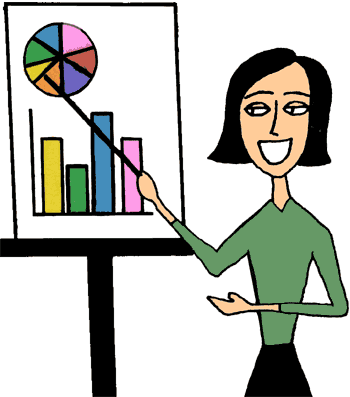 Ετοιμάστε ένα PowerPoint (μέχρι 7 διαφάνειες), το οποίο θα σας βοηθήσει να παρουσιάσετε πιο αναλυτικά το θέμα σας σε όλη την τάξη. Θα έχετε 7 λεπτά στη διάθεσή σας για την παρουσίαση. Τρίτη διδακτική ώρα: Παρουσίαση των ομάδωνΟι ομάδες με τη σειρά παρουσιάζουν το θέμα που επεξεργάστηκαν στην τάξη. Οι εκπαιδευτικοί συντονίζουν τη σύντομη συζήτηση που ακολουθεί μετά από κάθε παρουσίαση.Ενότητα 2. Σχέσεις(τρεις διδακτικές ώρες)Στόχοι:2.1 ΟικογένειεςΠεριγράφω πως αλλάζουν οι ευθύνες των μελών της οικογένειας καθώς ωριμάζουνΒασικές ιδέες:Οι οικογενειακές σχέσεις πρέπει να βασίζονται σε αμοιβαία φροντίδα, σεβασμό και ισότητα των φύλωνΗ αύξηση της αυτονομίας συνήθως συνοδεύεται με αύξηση της ευθύνης απέναντι στον εαυτό και τον «άλλο»Συγκρούσεις και παρεξηγήσεις ανάμεσα στους γονείς και τα παιδιά είναι συνηθισμένες, ιδιαίτερα κατά την εφηβεία και συνήθως επιλύονται με αμοιβαίο σεβασμόΑγάπη, συνεργασία, ισότητα των φύλων και αμοιβαίος σεβασμός είναι σημαντικά στοιχεία για μια λειτουργική οικογένεια με υγιείς σχέσειςΚαθώς μεγαλώνουν ο κόσμος των παιδιών και η τρυφερότητά τους επεκτείνεται από την οικογένεια. Οι φίλοι και συνομήλικοι γίνονται ιδιαίτερα σημαντικοίΓάμοι από εξαναγκασμό και παιδικοί γάμοι είναι επιβλαβείς και συνήθως παράνομοι2.2 Φιλία, αγάπη, ρομαντικές σχέσειςΔιαφοροποιώ ανάμεσα σε διαφορετικά είδη σχέσεωνΒασικές ιδέες:Τα οφέλη της φιλίαςΜερικές φορές στενές σχέσεις μπορεί να γίνουν σεξουαλικέςΔιαφορά ανάμεσα στην αγάπη, τη φιλία, την ερωτική εμμονή και το σεξουαλικό ενδιαφέρονΟι φίλοι μπορεί να έχουν θετική ή αρνητική επιρροήΧαρακτηριστικά και ποιότητες υγειών και μη σχέσεωνΔιαφυλικά στερεότυπα, ρόλοι των φύλων και ρομαντικές σχέσειςΣύνδεση ανάμεσα στους στερεοτυπικούς ρόλους των φύλων και τη σεξουαλική κακοποίηση και βία2.3 Ανοχή και σεβασμόςΕξηγώ γιατί η περιθωριοποίηση και το bullying είναι επιβλαβήΒασικές ιδέες:Είναι επιβλαβές η διάκριση και στιγματοποίηση των ανθρώπων λόγω αναπηρίας, οροθετικότητας,  ταυτότητας του φύλου, ή σεξουαλικού προσανατολισμούΣυνέπειες του στίγματος και των διακρίσεωνΠαίρνουμε θέση κατά των προκαταλήψεων και της μη-ανοχήςΓνωρίζω που μπορώ να βρω βοήθεια σε περίπτωση κακοποίησης2.4 Μακροχρόνιες δεσμεύσεις, γάμος, τεκνοποίησηΑναγνωρίζω τις βασικές ευθύνες ενός γάμου ή μακροχρόνιας δέσμευσηςΒασικές ιδέες:Οι αρνητικές κοινωνικές και όσο αφορά την υγεία συνέπειες ενός γάμου σε νεαρή ηλικία, ενός παιδικού γάμου και η εφηβική τεκνοποίησηΟι ρόλοι και οι ευθύνες γονέων και κηδεμόνωνΗ επίπτωση της κουλτούρας και των έμφυλων στερεότυπων στους γονικούς ρόλουςΔυσκολίες και προκλήσεις με σχετίζονται με την εφηβική τεκνοποίησηΔιαζύγιο και πώς αντιμετωπίζουμε τις συνέπειεςΠρώτη διδακτική ώρα: Παρουσίαση στην ολομέλειαΜε βάση τους παραπάνω στόχους συλλέγουμε υλικό από, σχολικά εγχειρίδια και άλλα εκπαιδευτικά κείμενα.Μπορούμε να δείξουμε το βίντεο για την ιστορία του γάμου που βρίσκεται στον παρακάτω σύνδεσμο https://youtu.be/ZZZ6QB5TSfkΖητάμε από τους μαθητές και μαθήτριες να συζητήσουν στην ομάδα τους το βίντεο που παρακολούθησαν. Μερικές ενδεικτικές ερωτήσεις μπορεί να είναι: Τι σας έκανε περισσότερο εντύπωση από το βίντεο;Ποια νέα πληροφορία πήρατε;Πώς θα μπορούσαμε να ορίσουμε το γάμο;Ποιες στερεοτυπικές αντιλήψεις μπορεί να έχουμε για το γάμο;Εργασία για την επόμενη συνάντησηΚάθε ομάδα λαμβάνει σχετικές οδηγίες:Ομάδα 1 Η πρώτη ομάδα θα πρέπει να κρατά σημειώσεις από την ομαδική συζήτηση γύρω από το γάμο (βλπ. Υλικό / Ενότητα 4). Στην επόμενη συνάντηση θα παρουσιάσουν σε powerpoint μια περίληψη των βασικών σημείων του βίντεο και της συζήτησης που ακολούθησε στην τάξη.
Θα φτιάξουν ένα ερωτηματολόγιο, μέχρι 7 ερωτήσεις, με θέμα «τι πιστεύετε για το γάμο». Θα ζητήσουν από 30-40 μαθητές του σχολείου να απαντήσουν και θα παρουσιάσουν τα αποτελέσματα.Β1 θα μαζέψει στοιχεία από την Α τάξηΒ2 θα μαζέψει στοιχεία από τη Β τάξηΒ3 θα μαζέψει στοιχεία από τη Γ τάξη Προσοχή!
Το ερωτηματολόγιο θα πρέπει να έχει ερωτήσεις που μπορούν να απαντηθούν με ΝΑΙ ή ΟΧΙ, επίσης ερωτήσεις πολλαπλής επιλογής έτσι ώστε να είναι εύκολη η καταγραφή των στοιχείων.Ομάδα 2Η δεύτερη ομάδα θα διαβάσει το άρθρο για την ομογονεϊκότητα (βλπ. παρακάτω). Στην επόμενη συνάντηση θα παρουσιάσουν στην τάξη το άρθρο.
​Επίσης, θαζητήσουναπό 30-40 μαθητές/τριεςτουσχολείουνααπαντήσουνστηνερώτηση: «Πείτε μας τρία πράγματα που κατά τη γνώμη σας χρειάζεται ένα παιδί από την οικογένειά του». Θα καταγράψουν τις απαντήσεις και θα τις παρουσιάσουν στην τάξη. Β1 θα μαζέψει στοιχεία από την Α τάξηΒ2 θα μαζέψει στοιχεία από τη Β τάξηΒ3 θα μαζέψει στοιχεία από τη Γ τάξη Το άρθρο υπάρχει στον ιστότοπο του προγράμματος:https://sapgr.weebly.com/epsilonrhogammaalphasigmatauetarhoiotaalpha.htmlΟμάδα 3Η τρίτη ομάδα θα διαβάσει το ποίημα για τη φιλία (βλπ. παρακάτω) και θα συζητήσουν για τη φιλία. Στην επόμενη συνάντηση θα παρουσιάζουν στην τάξη πώς περιγράφεται η φιλία στο ποίημα καθώς και σημεία από τη δική τους συζήτηση.
Θα ζητήσουν από 30-40 μαθητές/τριες του σχολείου να απαντήσουν σε 5-7 ερωτήσεις ενός ερωτηματολογίου με θέμα «Η φιλία στα χρόνια του διαδικτύου». Θα καταγράψουντις απαντήσεις και θα τις παρουσιάσουν. 
​Β1 θα μαζέψει στοιχεία από την Α τάξηΒ2 θα μαζέψει στοιχεία από τη Β τάξηΒ3 θα μαζέψει στοιχεία από τη Γ τάξη Προσοχή!
Το ερωτηματολόγιο θα πρέπει να έχει ερωτήσεις που μπορούν να απαντηθούν με ΝΑΙ ή ΟΧΙ, επίσης ερωτήσεις πολλαπλής επιλογής έτσι ώστε να είναι εύκολη η καταγραφή των στοιχείων.Το ποίημα έχει αναρτηθεί στον ιστότοπο του προγράμματος:https://sapgr.weebly.com/epsilonrhogammaalphasigmatauetarhoiotaalpha.htmlΟμάδα 4Η τέταρτη ομάδα θα διαβάσει το κείμενο για το φλερτ τον προπερασμένο αιώνα. Θα συζητήσουν για το πώς έχουν αλλάξει τα πράγματα στη σύγχρονη εποχή. Επίσης για το τι θεωρείται αξιοπρεπές / σωστό φλερτ και πώς διαχειριζόμαστε την απόρριψη. 
Στην επόμενη συνάντηση θα παρουσιάζουν στην τάξη με λίγα λόγια το κείμενο καθώς και τη δική τους συζήτηση. Θα ζητήσουν από τους γονείς και/ή τους παππούδες τους ιστορίες για το φλερτ των δικών τους καιρών. Με βάση αυτά που άκουσαν θα φτιάξουν μια διαφάνεια Το φλερτ ΤΟΤΕ / ΤΩΡΑ και θα την παρουσιάζουν στην τάξη.Το απόσπασμα υπάρχει στον ιστότοπο του προγράμματος:https://sapgr.weebly.com/epsilonrhogammaalphasigmatauetarhoiotaalpha.htmlΟμάδα 5Η πέμπτη ομάδα θα διαβάσει και συζητήσει το άρθρο για τις αμβλώσεις των εφήβων στην Ελλάδα. 
Στην επόμενη συνάντηση θα παρουσιάσουν με λίγα λόγια στην τάξη το άρθρο και τα αποτελέσματα της συζήτησης. 
Θα ετοιμάζουν μια αφίσα που θα απευθύνεται στους γονείς για να περάσουν το μήνυμα της πρόληψης των εφηβικών αμβλώσεων.Το άρθρο υπάρχει στον ιστότοπο του προγράμματος:https://sapgr.weebly.com/epsilonrhogammaalphasigmatauetarhoiotaalpha.htmlΔεύτερη και τρίτη διδακτική ώρα: Παρουσίαση των ομάδωνΟι ομάδες παρουσιάζουν το γράμμα και την απάντηση που επεξεργάστηκαν στην τάξη. Οι εκπαιδευτικοί συντονίζουν τη σύντομη συζήτηση που ακολουθεί μετά από κάθε παρουσίαση.Ενότητα 3. Σεξουαλική και αναπαραγωγική υγεία(τρεις διδακτικές ώρες)Στόχοι:3.1 Πρόληψη εγκυμοσύνης Περιγράφω μεθόδους πρόληψης μιας ανεπιθύμητης εγκυμοσύνης και οι αποτελεσματικότητά τουςΕξηγώ την έννοια της προσωπικής αδυναμίας απέναντι σε μια ανεπιθύμητη εγκυμοσύνηΒασικές ιδέες:Ανεξάρτητα από το οικογενειακό τους στάτους οι νέοι έχουν δικαίωμα πρόσβασης σε αντισύλληψηΧρήση αντισυλληπτικών μεθόδων – το χάπι της επόμενης ημέραςΑντιπαρέρχομαι εμπόδια στην εξεύρεση και χρήση προφυλακτικών και αντισυλληπτικώνΧρήση και κατάχρηση του χαπιού της επόμενης ημέραςΣωστή χρήση προφυλακτικών και αντισυλληπτικώνΟ ρόλος του φύλου στην εξεύρεση προφυλακτικών και αντισυλληπτικώνΠρόσβαση σε ασφαλείς μεθόδους διακοπής κύησης3.2 Κατανόηση, αναγνώριση και μείωση του ρίσκου ΣΜΝ και του HIVΠεριγράφω συγκεκριμένους τρόπους μείωσης του ρίσκου απόκτησης ή μετάδοσης ΣΜΝ και HIVΕξηγώ πως η κουλτούρα και το φύλο επιδρά σε προσωπικές αποφάσεις γύρω από τις σεξουαλικές σχέσειςΠεριγράφω το σωματικό, συναισθηματικό και κοινωνικό αντίκτυπο στη ζωή ενός οροθετικούΕπιδεικνύω δεξιότητες διαπραγμάτευσης πρακτικών ασφαλούς σεξ και άρνησης ανασφαλών πρακτικών Βασικές ιδέες:Λόγοι καθυστέρησης έναρξης σεξουαλικών σχέσεωνΕπαφή με ειδικούς της αναπαραγωγικής υγείαςΣημασία της θετικής αντιμετώπισης προφυλακτικών και αντισυλληπτικών μεθόδωνΤο ρίσκο από τη συχνή εναλλαγή συντρόφων ή τις παράλληλες σχέσειςΟι επιδράσεις της κουλτούρας και του φύλου στην επικοινωνία των συντρόφων για θέματα σεξουαλικής υγείαςΔιαπραγματεύομαι πρακτικές ασφαλούς σεξΑυτοπεποίθηση και τρωτότηταΣυστηματική χρήση προφυλακτικώνΑντιλήψεις των συνομηλίκων για τη διείσδυση και τις ασφαλείς ερωτικές πρακτικές Ο συχνότερος τρόπος μετάδοσης του HIV είναι μέσω ερωτικής επαφής με μολυσμένο σύντροφο χωρίς προφυλάξειςΗ αποχή από την σεξουαλική επαφή είναι η ασφαλέστερη προστασία από ΣΜΝ, HIV και ανεπιθύμητες κυήσειςΗ σωστή και συστηματική χρήση των προφυλακτικών μειώνουν τους κινδύνους μόλυνσης από ΣΜΝ, HIVΗ χρήση αλκοόλ και ουσιών ενισχύουν σεξουαλικές πρακτικές ρίσκουΑντιλαμβάνομαι προσωπικά ρίσκα και αδυναμίεςΣυμφωνημένη μονογαμικότηταΕναλλακτικές ασφαλείς σεξουαλικές πρακτικέςΣημασία της διερεύνησης προσωπικών αντιλήψεων γύρω από τις ασφαλείς σεξουαλικές πρακτικέςΣτίγμα και αποκλεισμός των οροθετικώνΜαθαίνω για το HIV/AIDSΟ ρόλος του καθενός να ενημερώσει τους συνομηλίκους του/της για την πρόληψη των ΣΜΝ και HIV3.3 Το στίγμα γύρω από το HIV/ AIDS, φροντίδα, θεραπεία, υποστήριξηΠεριγράφω τις συναισθηματικές, οικονομικές, προσωπικές και κοινωνικές προκλήσεις του οροθετικού βίουΒασικές ιδέες:Η ανάγκη διαμόρφωσης θετικών στάσεων και σεβασμού απέναντι στα οροθετικά άτομαΤο HIV / AIDS επηρεάζουν τη λειτουργία της οικογένειας, τους ρόλους και τις ευθύνεςΚεντρικές συναισθηματικές και ανάγκες υγείας για τα ορφανά του AIDS και άλλα παιδιά που βρίσκονται σε κατάσταση αδυναμίαςΣτίγμα, αυτό-στίγμα και περιθωριοποίησηΠρώτη διδακτική ώρα: Παρουσίαση στην ολομέλειαΜε βάση τους παραπάνω στόχους συλλέγουμε υλικό από τα σχολικά εγχειρίδια γύρω από την αναπαραγωγή και το αναπαραγωγικό σύστημα. Ετοιμάζουμε μια σειρά διαφανειών για να παρουσιάσουμε το θέμα στην τάξη. Μπορείτε να βρείτε κάποιο υλικό στην ιστοσελίδα του προγράμματος: https://sapgr.weebly.com/upsilonlambdaiotakappaomicron1.htmlΤο υλικό περιλαμβάνει πληροφορίες για την αντισύλληψη, τα σεξουαλικά μεταδιδόμενα νοσήματα και το HIV/AIDS. Θα ήταν καλύτερο αν μπορούσαν οι εκπαιδευτικοί να εξασφαλίσουν ένα συνεχόμενο δίωρο για την παραπάνω διδασκαλία. Εργασία για την επόμενη συνάντηση:Ζητούμε από την κάθε ομάδα να φτιάξει ένα κουίζ 7 ερωτήσεων (πολλαπλών επιλογών ή Σωστό/Λάθος) με βάση αυτά που διδάχθηκαν και διάβασαν για το HIV/AIDS. Δεύτερη διδακτική ώρα: Εργαστήριο σε ομάδεςΑ’ μέρος: HIV/AIDSΔουλεύουμε με βάση τις οδηγίες του εργαστηρίου για το HIV/AIDS από την ActionAidHellas που βρίσκεται στον ιστότοπο του προγράμματος:https://sapgr.weebly.com/epsilonrhogammaalphasigmatauetarhoiotaalpha2.htmlΜετά το τέλος της παραπάνω δραστηριότητας οι ομάδες ανταλλάσσουν το κουίζ που έχουν προετοιμάσει για το HIV/AIDS (βλπ προηγούμενο διδακτικό δίωρο). Απαντούν το κουίζ και συζητούν. Οι εκπαιδευτικοί ενθαρρύνουν τη συζήτηση και συμπληρώνουν όπου χρειάζεται.Β’ μέρος: ΣυναίνεσηΓράφουμε στον πίνακα τη λέξη ΣΥΝΑΙΝΕΣΗ και συζητούμε την έννοια για λίγο στην τάξη δημιουργώντας ένα αραχνόγραμμα. Κατευθύνουμε τη συζήτηση με ενδεικτικές ερωτήσεις:Πόσο σημαντική είναι η συναίνεση στις ανθρώπινες σχέσεις; Πώς μπορούμε να επιτύχουμε τη συναίνεση;Μπορούμε να διεκδικήσω τη συναίνεση; Κλπ. Παρακολουθούμε ένα βίντεο για τη συναίνεση στις ερωτικές σχέσεις στον παρακάτω σύνδεσμο: https://www.youtube.com/watch?v=pZwvrxVavnQΣτην συνέχεια δίνουμε σε κάθε ομάδα μια φωτοτυπία ενός άρθρου και τις παρακάτω οδηγίες. Τα άρθρα βρίσκονται στην ιστοσελίδα του προγράμματος: https://sapgr.weebly.com/epsilonrhogammaalphasigmatauetarhoiotaalpha2.htmlΟΔΗΓΙΕΣ ΕΡΓΑΣΤΗΡΙΟΥ ΜΕ ΘΕΜΑ ΤΗ ΣΥΝΑΙΝΕΣΗΔιαβάζετε το άρθρο και συζητάτε το περιεχόμενό του μέσα από την οπτική της συναίνεσης. (Κρατάτε σημειώσεις από τη συζήτηση)Τισημαίνει συναίνεση;Ποιες είναι οι προϋποθέσεις για συναίνεση;Με ποιους τρόπους διασφαλίζεται η συναίνεση;Ετοιμάζετε μια μικρή παράγραφο όπου περιγράφετε το περιστατικό και τη συζήτηση που προηγήθηκε στον ομάδα.
Εργασία για την επόμενη συνάντηση: Τα φώτα της δημοσιότητας
Θέλετε να ευαισθητοποιήσετε το ευρύτερο κοινό για το θέμα που δουλέψατε στην ομάδα σας. Ετοιμάζετε ένα σχέδιο δράσης και καμπάνια ενημέρωσης γι’ αυτό.
Βήματα
1. Διαλέγετε ένα διεθνή ή εθνικό φορέα και γράφετε μια επιστολή για να αναδείξετε το θέμα και τη σημαντικότητά του
2. Επιλέγετε το κοινό στόχο για την καμπάνια ευαισθητοποίησης, ενημέρωσης (παγκόσμιος φορέας, κρατικός φορέας, γονείς, παιδιά, εκπαιδευτικοί, παγκόσμιο / ελληνικό κοινό, κλπ.)
3. Επιλέγετε τον τρόπο ενημέρωσης (βίντεο κλιπ, ραδιοφωνικό μήνυμα, αφίσα, κλπ.)
4. Παράγετε το μήνυμά σας (διάρκεια 2-3 λεπτά)
 Τρίτη διδακτική ώρα: Παρουσίαση των ομάδωνΟι ομάδες με τη σειρά παρουσιάζουν το θέμα που επεξεργάστηκαν στην τάξη (7’ λεπτά για κάθε ομάδα). Παρουσιάζετε το θέμα που δουλέψατε στην ολομέλεια.Εξηγείτε την υπόθεση και τη συζήτηση που είχατε στην ομάδα.Διαβάζετε την επιστολή που αποστείλατε. Ποιοι είναι οι αποδέκτες της επιστολής; Γιατί;Παρουσιάζετε το μήνυμα ευαισθητοποίησης που φτιάξατε.Οι εκπαιδευτικοί συντονίζουν τη σύντομη συζήτηση που ακολουθεί μετά από κάθε παρουσίαση.ΠΑΡΑΡΤΗΜΑΠΑΡΑΡΤΗΜΑ 1. ΕΡΩΤΗΣΕΙΣ ΓΙΑ ΘΕΜΑΤΑ ΣΕΞΟΥΑΛΙΚΗΣ ΥΓΕΙΑΣΟι αλλαγές στη φυσιολογία του σώματος των εφήβων παρατηρούνται;Α. σε μία ή δύο εβδομάδεςΒ. σε διαφορετικές ηλικίες για κάθε έφηβο/ηΓ. γρήγορα στα κορίτσια και αργά στα αγόριαΔ. γρήγορα στα αγόρια και αργά στα κορίτσια2. Οι έφηβοι ενδιαφέρονται περισσότερο για θέματα σεξουαλικότητας διότι:Α. αλλάζει η παραγωγή ορισμένων ορμονώνΒ. κάποιοι φίλοι τους αποκτούν σεξουαλικές εμπειρίεςΓ. παρουσιάζεται το σεξ σε εφηβικές ηλικίες από τα ΜΜΕ (τηλεόραση, διαδίκτυο, περιοδικά, κλπ.) Δ.όλα τα παραπάνω3. Ένας αδένας στην άκρη του πέους καλύπτεται με ακροβυστία. Για λόγους υγιεινής προτείνεται:Α. να χρησιμοποιείται αρκετό σαπούνι σε συνδυασμό με την καθημερινή υγιεινή των γεννητικών οργάνωνΒ. να αποφεύγεται το νερό στην περιοχήΓ. να πλένεται ο αδένας στο σημείο που είναι ορατόςΔ. να κατεβάζουμε την ακροβυστία και να πλένουμε ολόκληρο το πέος4. Τα γεννητικά όργανα του άνδρα περιλαμβάνουν:Α. το πέοςΒ. το πέος και τους όρχειςΓ. το πέος τους όρχεις και τον προστάτηΔ. το πέος, τους όρχεις, τον προστάτη και τον θυροειδή αδένα5. Τα γυναικεία γεννητικά όργανα περιλαμβάνουν:Α. την ωοθήκη, τη σάλπιγγα και τη μήτραΒ. την ωοθήκη, δύο σάλπιγγες και το πάγκρεαςΓ. δύο ωοθήκες, δύο σάλπιγγες και τη μήτραΔ. δύο ωοθήκες, δύο σάλπιγγες, τη μήτρα και την ουροδόχο κύστη6. Οι ωοθήκες και οι όρχεις παράγουν:Α. ωάριαΒ. σπέρμαΓ. ορμόνεςΔ. σπερματοζωάρια7. Τα σπερματοζωάρια παράγονται:Α. στο σπερματικό αγωγόΒ. στο πέοςΓ. στους όρχειςΔ. στην ωοθήκη8. Ποιο από τα παρακάτω είναι σωστό:Α. οι γυναικείες ωοθήκες παράγουν πάντα δύο ωάρια κάθε μήναΒ. οι γυναικείες ωοθήκες παράγουν εκατομμύρια ωάρια κάθε μήναΓ. οι όρχεις παράγουν ένα ή δύο σπερματοζωάρια σε κάθε εκσπερμάτισηΔ. οι όρχεις παράγουν εκατομμύρια σπερματοζωάρια σε κάθε εκσπερμάτιση9. Η ανδρική ονείρωξη (υγρά όνειρα) σημαίνει πως κάποιος:Α. υποφέρει από σεξουαλική ασθένειαΒ. έχει αναπτυχθεί ο οργανισμός πλήρωςΓ. βιώνει μια φυσιολογική διαδικασία προς την ενηλικίωσηΔ. είναι διαφορετικός από τα άλλα αγόρια10. Ποιο από τα παρακάτω ΔΕΝ ισχύει. Στην εφηβεία τα αγόρια:Α. αρχίζουν να παράγουν σπέρμαΒ. αυξάνεται η σεξουαλική τους επιθυμίαΓ. μεγαλώνουν οι όρχειςΔ. ο ορμονικός κύκλος αποκτά μηνιαίο ρυθμό11. Αυνανισμός είναι:Α. να αγγίζεις τον εαυτό σου ερωτικάΒ. να αγγίζεις το άλλο πρόσωπο ερωτικάΓ. αποχή από το σεξΔ. σεξουαλική κακοποίηση12. Το πέος των αγοριών σκληραίνει κάποιες φορές. Μπορεί να συμβεί:Α. όταν ένα αγόρι αγγίζει τα γεννητικά του όργαναΒ. στο χορόΓ. όταν ένα αγόρι βλέπει κορίτσια που του αρέσουνΔ. σε όλες τις παραπάνω περιπτώσεις 13. Τι είναι ο εμμηνορρυσιακός κύκλος;Α. το διάστημα ανάμεσα σε δύο πανσελήνουςΒ. αναβολή της περιόδου για δύο εβδομάδεςΓ. η διάρκεια από την αρχή της περιόδου μέχρι την αρχή της επομένηςΔ. η διάρκεια της έμμηνου ρύσης για μέρες14. Κατά τη διάρκεια της έμμηνου ρύσης τα κορίτσια:Α. συλλαμβάνουν ευκολότερα παιδίΒ. βιώνουν μια αποβολήΓ. είναι πολύ αδύναμες για να συμμετέχουν στη γυμναστικήΔ. τίποτε από τα παραπάνω15. Υπάρχει ένας υμένας στο αιδοίο των γυναικών. Είναι:Α. για όλα τα κορίτσια με σκληρή μεμβράνη που κλείνει ολόκληρη το άνοιγμα του κόλπουΒ. μια μεμβράνη που κλείνει το άνοιγμα του κόλπου, η απουσία της οποίας αποτελεί ένδειξη της σεξουαλικής δραστηριότητας της γυναίκαςΓ. μια βλεννογόνος μεμβράνη διπλωμένη στην είσοδο του κόλπου το σχήμα και μέγεθος της οποίας διαφέρει από κορίτσι σε κορίτσιΔ. μια βλεννογόνος μεμβράνη στην είσοδο του κόλπου που θα πρέπει να διαρραγεί πριν από την πρώτη συνουσία16. Το στήθος των κοριτσιών μεγαλώνει στην εφηβεία και Α. διαφέρει σε μέγεθος καθώς το άτομο αναπτύσσεταιΒ. είναι συχνά κάπως μαλακό πριν την περίοδοΓ. ξεκινά να αναπτύσσεται συνήθως κάπου ανάμεσα στα 8-13 έτηΔ. όλα τα παραπάνω17. Το μέγεθος του στήθουςΑ. επηρεάζει σημαντικά το θηλασμόΒ. επηρεάζει σημαντικά αν ένα κορίτσι είναι επιθυμητόΓ. έχει σχέση με το γενικότερο σωματότυπο του κοριτσιούΔ. επηρεάζει σημαντικά τη δημιουργία καρκίνου του στήθους στο μέλλον18. Η κλειτορίδα είναι:Α. μια οπή του αιδοίουΒ. ένας σωλήνας που μεταφέρει τα ωάριαΓ. μια απτή ευαίσθητη προεξοχή πάνω από τα χείλη του αιδοίουΔ. ένας σεξουαλικός αδένας19. Λευκόρροια είναι:Α. ένδειξη σεξουαλικού νοσήματοςΒ. ένδειξη πλημμελούς υγιεινής φροντίδαςΓ. φυσιολογική έκκριση της αναπτυξιακής φάσης που ξεκινά συνήθως λίγο πριν από την περίοδοΔ. φυσιολογική έκκριση της αναπτυξιακής φάσης που συνήθως συναντάτε πέντε ημέρες το μήνα.20. Η λευκόρροια εμφανίζεταιΑ. συνήθως σε όλα τα κορίτσια σε διαφορετική ποσότηταΒ. συνήθως με διαφορετική ποιότητα και ποσότητα, σε διαφορετικές ημέρες κατά τη διάρκεια του έμμηνου κύκλουΓ. ιδιαίτερα όταν το κορίτσι νιώθει σεξουαλικά ερεθισμένοΔ.  όλα τα παραπάνω21. Ένα απαλόχρωμο υγρό από την άκρη του πέους είναι:Α. φυσιολογική έκκριση ιδρώτα στην εφηβείαΒ. μια κρεμώδη ουσία που βοηθά τη συνεύρεσηΓ. σπέρμαΔ. λευκόρροια22. Πώς ξέρεις ότι ένα κορίτσι μπορεί να μείνει έγκυος;Α. αρχίζει να ενδιαφέρεται για τα αγόρια – έχει αγόριΒ. έχει κλείσει τα 16Γ. έχει έμμηνο ρύσηΔ. έχει αυξηθεί το στήθος της23. Μπορούν όλες οι γυναίκες να εγκυμονήσουν αν το θέλουν;Α. ναι, μέσα σε ένα μήνα μετά τη διακοπή της αντισύλληψηςΒ. ναιτουλάχιστον μέσα σε ένα χρόνο μετά τη διακοπή της αντισύλληψηςΓ. ναι, τουλάχιστον με τη βοήθεια τεχνικών γονιμοποίησηςΔ. όχι, ανεξάρτητα από διάφορες προσπάθειες24. Σε ποια φάση του έμμηνου κύκλου μπορεί ΠΙΟ ΕΥΚΟΛΑ να μείνει έγκυος μια γυναίκα;Α. πριν την περίοδοΒ. κατά τη διάρκεια της περιόδουΓ. μετά την περίοδοΔ. στη μέση του έμμηνου κύκλου25. Μια γυναίκα ΔΕΝ μπορεί να μείνει έγκυος:Α. με την πρώτη επαφήΒ. με επαφή κατά τη διάρκεια της περιόδουΓ. με επαφή σε όρθια θέσηΔ. με στοματικό έρωτα26. Οι πιθανότητες μιας γυναίκας να μείνει έγκυος αυξάνουν:Α. αν έχει οργασμό κατά την επαφήΒ. όταν υπάρχει ροή υγρού από το αιδοίοΓ. όταν αυξάνει το βάρος της μια βδομάδα πριν την επαφήΔ. τίποτε από τα παραπάνω27. Μια γυναίκα αντιλαμβάνεται ότι είναι έγκυος όταν:Α. αισθάνεται άσχημα την επομένη της επαφήςΒ. όταν υπάρχει ροή υγρού από το αιδοίοΓ. όταν αυξάνει το βάρος της μια βδομάδα πριν την επαφήΔ. τίποτε από τα παραπάνω28. Ποιος έχει την ευθύνη για την πρόληψη εφηβικών κυήσεων και ΣΜΝ;Α. οι γονείςΒ. το κορίτσιΓ. το αγόριΔ. το αγόρι και το κορίτσι από κοινού29. Όταν επιλέγουμε μέθοδο αντισύλληψης είναι σημαντικό να:Α. επιλέγουμε τη φθηνότερη μέθοδοΒ. επιλέγουμε τη μέθοδο που χρησιμοποιούν και οι φίλοι μαςΓ. συγκεντρώνουμε πληροφορίες για διαφορετικές μεθόδους και να επιλέγουμε αυτή που μας ταιριάζει προσωπικάΔ. χρησιμοποιούμε ότι είναι πιο εύκολο30. Η πιο αποτελεσματική μέθοδο αντισύλληψης είναι:Α. το αντισυλληπτικό χάπιΒ. το προφυλακτικόΓ. το τράβηγμα κατά την επαφήΔ. η μέτρηση των επικίνδυνων ημερών31. Η πιο αναποτελεσματική μέθοδος αντισύλληψης είναι:Α. το προφυλακτικόΒ. τα αντισυλληπτικά χάπιαΓ. το αντισυλληπτικό σπιράλΔ. το τράβηγμα κατά την επαφή32. Με ποιο τρόπο το προφυλακτικό αποτρέπει τη σύλληψη;Α. τα σπερματοζωάρια δεν μπορούν να βγουν από το πέος καθώς το προφυλακτικό πιέζει πολύΒ. τα σπερματοζωάρια παραμένουν στο προφυλακτικό μετά την εκσπερμάτισηΓ. Ειδικές ουσίες του προφυλακτικού σκοτώνουν τα σπερματοζωάριαΔ. τα προφυλακτικά εξουδετερώνουν το ωάριο 33. Ποιο από τα παρακάτω για τη χρήση των προφυλακτικών είναι ΛΑΘΟΣ:Α. θα πρέπει να υπάρχει άδειος χώρος στην άκρη του προφυλακτικού για τα σπερματοζωάριαΒ. ένα νέο προφυλακτικό θα πρέπει να χρησιμοποιείται σε κάθε επαφήΓ. το προφυλακτικό θα πρέπει να κρατάμε σταθερό το προφυλακτικό κατά την έξοδο από το αιδοίοΔ. φοράμε το προφυλακτικό λίγο πριν την εκσπερμάτιση34. Μπορούμε να αγοράσουμε προφυλακτικά:Α. από το φαρμακείο με την άδεια των γονιώνΒ. ελεύθερα από φαρμακεία, περίπτερα, σούπερ-μάρκετ κλπ.Γ. μόνο από αυτόματους πωλητέςΔ. μόνο από τα μαγαζιά σεξ35. Η ελάχιστη ηλικία για την αγορά προφυλακτικώνΑ. 13Β. 16Γ. 18Δ. δεν υπάρχειΕΥΧΑΡΙΣΤΟΥΜΕ ΠΟΛΥ!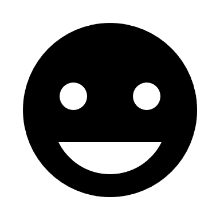 ΑπαντήσειςΤελικό ερωτηματολόγιο αξιολόγησης του προγράμματοςΠΡΟΓΡΑΜΜΑ ΣΕΞΟΥΑΛΙΚΗΣ ΑΓΩΓΗΣΠΕΙΡΑΜΑΤΙΚΟ ΓΥΜΝΑΣΙΟ ΡΕΘΥΜΝΟΥ Σχολικό έτος: ………..Αξιολόγηση Η εργασία σε ομάδες είχεΘετικά: ……………………………………………………………………………………………..………………………………………………………………………………………………………Αρνητικά/Δυσκολίες: ………………………………………………………………………………………………………………………………………………………………………………………Από αυτά που έμαθα μου έκανε περισσότερο εντύπωση ……………………………………….………………………………………………………………………………………………………Θα ήθελα να μάθω περισσότερα για…………………………………………………………….………………………………………………………………………………………………………Λιγότερο ενδιαφέρον από τη θεματολογία μου φάνηκε………………………………………..1. Β2. Δ3. Δ4. Γ5. Γ6. Γ7. Γ8. Δ9. Γ10. Δ11. Α12. Δ13. Γ14. Δ15. Γ16. Δ17. Γ18. Γ19. Β20. Α21. Γ22. Γ23. Δ24. Δ25. Δ26. Δ27. Δ28. Δ29. Γ30. Α31. Δ32. Β33. Δ34. Β35. ΔΠαρακαλούμε σημειώστε την απάντηση που αντανακλά περισσότερο τις απόψεις σας.Παρακαλούμε σημειώστε την απάντηση που αντανακλά περισσότερο τις απόψεις σας.Παρακαλούμε σημειώστε την απάντηση που αντανακλά περισσότερο τις απόψεις σας.Παρακαλούμε σημειώστε την απάντηση που αντανακλά περισσότερο τις απόψεις σας.Παρακαλούμε σημειώστε την απάντηση που αντανακλά περισσότερο τις απόψεις σας.Παρακαλούμε σημειώστε την απάντηση που αντανακλά περισσότερο τις απόψεις σας.Συμφωνώ πολύ      ΣυμφωνώΟύτε συμφωνώ  Ούτε διαφωνώΔε συμφωνώ        Δε συμφωνώ καθόλουΤο μάθημα σεξουαλικής αγωγής μου φάνηκε ενδιαφέρον.Μέσα από το μάθημα έμαθα νέα πράγματα που δεν ήξερα.Μέσα από το μάθημα έμαθα πράγματα που ήξερα λάθος.Το μάθημα σεξουαλικής αγωγής θα έπρεπε να γίνεται σε όλες τις τάξεις του Γυμνασίου.